О внесении изменений в приказ Министерства государственного имущества Республики Марий Эл от 14 февраля 2018 г. № 4-нпВ соответствии с частью 3 статьи 22 Федерального закона
от 27 июля 2004 г. № 79-ФЗ «О государственной гражданской службе Российской Федерации»  п р и к а з ы в а ю:В пункте 2 Перечня должностей государственной гражданской службы Республики Марий Эл в Министерстве государственного имущества Республики Марий Эл, исполнение должностных обязанностей по которым связано с использованием сведений, составляющих государственную тайну, при назначении на которые конкурс может не проводиться, утвержденного приказом Министерства государственного имущества Республики Марий Эл от 14 февраля 
2018 г. № 4-нп «Об утверждении перечня должностей государственной гражданской службы Республики Марий Эл в Министерстве государственного имущества Республики Марий Эл, исполнение должностных обязанностей по которым связано с использованием сведений, составляющих государственную тайну, при назначении 
на которые конкурс может не проводиться» слова «Советник отдела реестров, управления и распоряжения государственной собственностью» заменить словами «Советник отдела корпоративного управления».Врио министра	А.В. Плотников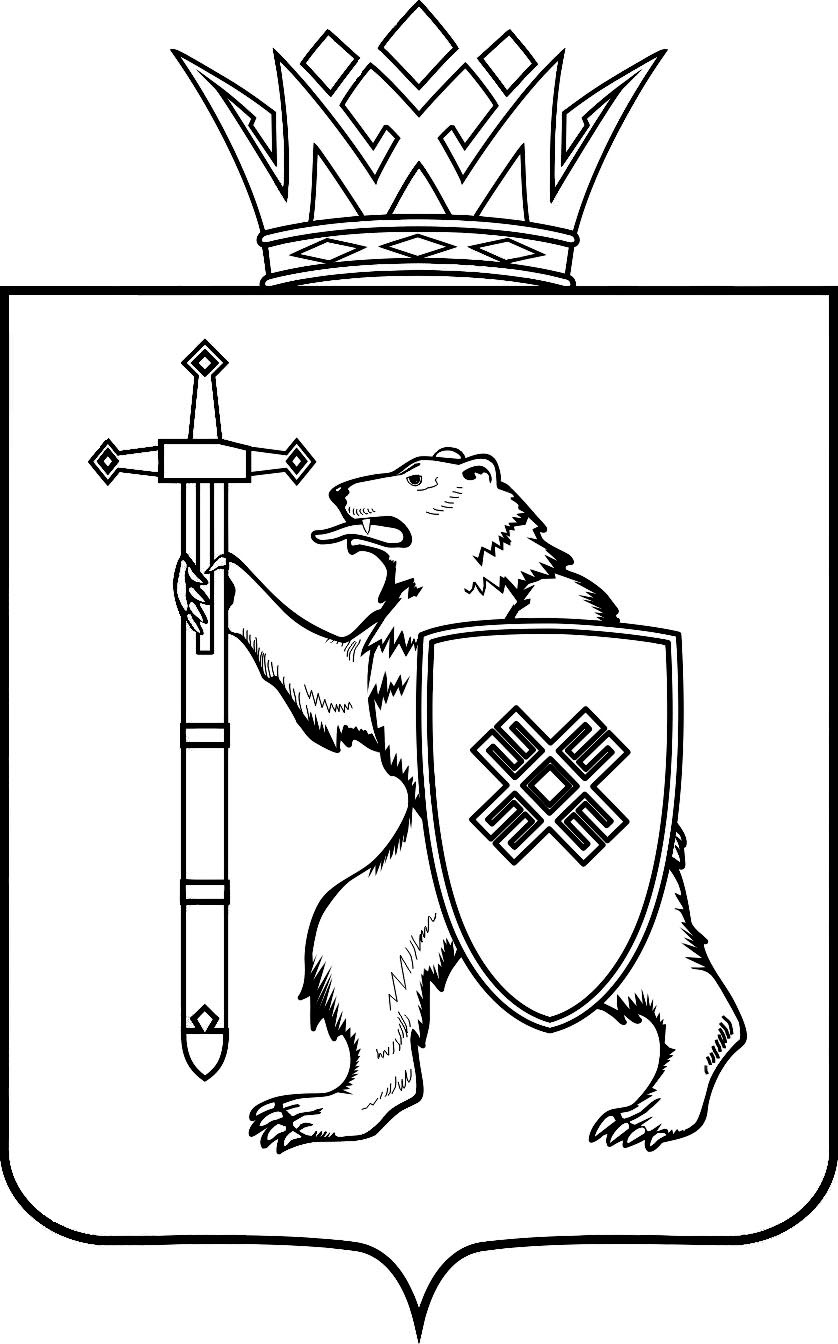 МАРИЙ ЭЛ РЕСПУБЛИКЫНКУГЫЖАНЫШ ПОГОМИНИСТЕРСТВЫЖЕШ У Д Ы КМАРИЙ ЭЛ РЕСПУБЛИКЫНКУГЫЖАНЫШ ПОГОМИНИСТЕРСТВЫЖЕШ У Д Ы КМИНИСТЕРСТВО 
ГОСУДАРСТВЕННОГО ИМУЩЕСТВА
РЕСПУБЛИКИ МАРИЙ ЭЛП Р И К А ЗМИНИСТЕРСТВО 
ГОСУДАРСТВЕННОГО ИМУЩЕСТВА
РЕСПУБЛИКИ МАРИЙ ЭЛП Р И К А ЗМИНИСТЕРСТВО 
ГОСУДАРСТВЕННОГО ИМУЩЕСТВА
РЕСПУБЛИКИ МАРИЙ ЭЛП Р И К А ЗМИНИСТЕРСТВО 
ГОСУДАРСТВЕННОГО ИМУЩЕСТВА
РЕСПУБЛИКИ МАРИЙ ЭЛП Р И К А ЗМИНИСТЕРСТВО 
ГОСУДАРСТВЕННОГО ИМУЩЕСТВА
РЕСПУБЛИКИ МАРИЙ ЭЛП Р И К А Зот2020 г.2020 г.№      - нп